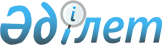 Қазақстан Республикасы Үкіметінің 2002 жылғы 11 қаңтардағы N 39 қаулысына өзгерістер енгізу туралы
					
			Күшін жойған
			
			
		
					Қазақстан Республикасы Үкіметінің 2002 жылғы 18 маусымдағы N 667 қаулысы.
Күші жойылды - ҚР Үкіметінің 2003.04.01. N 314 қаулысымен.



      Қазақстан Республикасы Үкіметі қаулы етеді: 



      1. "Штат санының лимиттерін бекіту туралы" Қазақстан Республикасы Үкіметінің 2002 жылғы 11 қаңтардағы N 39 
 қаулысына 
 мынадай өзгерістер енгізілсін: 



      көрсетілген қаулымен бекітілген министрліктер, агенттіктер мен ведомстволар қызметкерлерінің штат санының лимиттерінде: 



      "Қазақстан Республикасының Білім және ғылым министрлігі" деген реттік нөмірі 6-жолдағы "251" деген сан "252" деген санмен ауыстырылсын; 



      "Қазақстан Республикасының Ауыл шаруашылығы министрлігі" деген реттік нөмірі 7-жолдағы "258" деген сан "268" деген санмен ауыстырылсын; 



      "Қазақстан Республикасының Еңбек және халықты әлеуметтік қорғау министрлігі" деген реттік нөмірі 9-жолдағы "140" деген сан "150" деген санмен ауыстырылсын;



     "Қазақстан Республикасының Статистика жөніндегі агенттігі" деген реттік нөмірі 14-жолдағы "185" деген сан "186" деген санмен ауыстырылсын;



     "Қазақстан Республикасының Мемлекеттік құпияларды қорғау жөніндегі агенттігі" деген реттік нөмірі 16-жолдағы "31" деген сан "35" деген санмен ауыстырылсын.



     2. Осы қаулы 2002 жылғы 15 шілдеден бастап күшіне енетін 1-тармақтың жетінші абзацын қоспағанда, 2002 жылғы 1 маусымнан бастап күшіне енеді.


     Қазақстан Республикасының




     Премьер-Министрі


					© 2012. Қазақстан Республикасы Әділет министрлігінің «Қазақстан Республикасының Заңнама және құқықтық ақпарат институты» ШЖҚ РМК
				